«17» августа 2017 года	В Управление антимонопольной службы по РСО-Алания362019, г. Владикавказ, ул. Шмулевича, 8аЖАЛОБАна действия Заказчика, конкурсной, аукционной или котировочной комиссии1 Заказчик:.Управление муниципального имущества и земельных ресурсов г. Владикав-Участник размещения заказа (заявитель):Адрес официального сайта на котором размещена информация о размещении заказа: www.torjei.gov.ru / www.vladikavkaz-osetia.ruНаименование электронных аукционов: «Продажа права заключения договоров аренды земельных участков (лоты № 1, 5, 6, 7 и 8)» и «Продажа права заключения договоров аренды земельных участков (лоты № 3,4 и 6)».Дата опубликования извещения о проведении электронных аукционов: 18.07.2017г..5. Обжалуемые действия Заказчика, Аукционной комиссии: неправомерный отказ Заявителю в допуске к участию в электронных аукционах.6. Доводы жалобыЯ в установленном порядке направил заявку на участие в вышеуказанных аукционах, предоставив копию документа, удостоверяющего мою личность (паспорта) на 20 (двадцати) листах, о чём в материалах аукционов обоих имеется опись.Вместе с тем, мною получено уведомление Заказчика от 15.08.2017г. № 27/1127исх. за подписью председателя Комиссии <…> о моём не допуске к участию в аукционах согласно заявленным мною лотам ввиду того, что якобы копия личного паспорта мною предоставлена не в полном объёме.Действия Заказчика нарушили мои законные права на участие в аукционах.На основании вышеизложенного, руководствуясь ЗК РФ. ФЗ от 26.07.2006г. № 135-ФЗ "О защите конкуренции'’’,1 Признать незаконными действия: аукционной комиссии по отклонению моей заявки и непризнании меня участником в вышеуказанных аукционах согласно заявленным лотам;Приостановить процедуру рассмотрения заявок, отменить протоколы, составленные в ходе рассмотрения заявок, отменить протоколы подведения итогов.Обязать Управление муниципального имущества и земельных ресурсов г. Владикавказа допустить меня, <…>., к участию в торгах..Приложения:Извещение о проведении аукциона (8 лотов);Извещение о проведении аукциона (7 лотов);Скриншот с официального сайта;Копия У ведомления Заказчика от 15.08,2017г. № 27/1127исх.казаПРОШУ:Север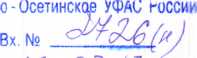 